Караваевский вестникИнформационный бюллетеньучредители: Совет депутатов  и администрация Караваевского сельского поселенияКостромского муниципального района Костромской областиСодержание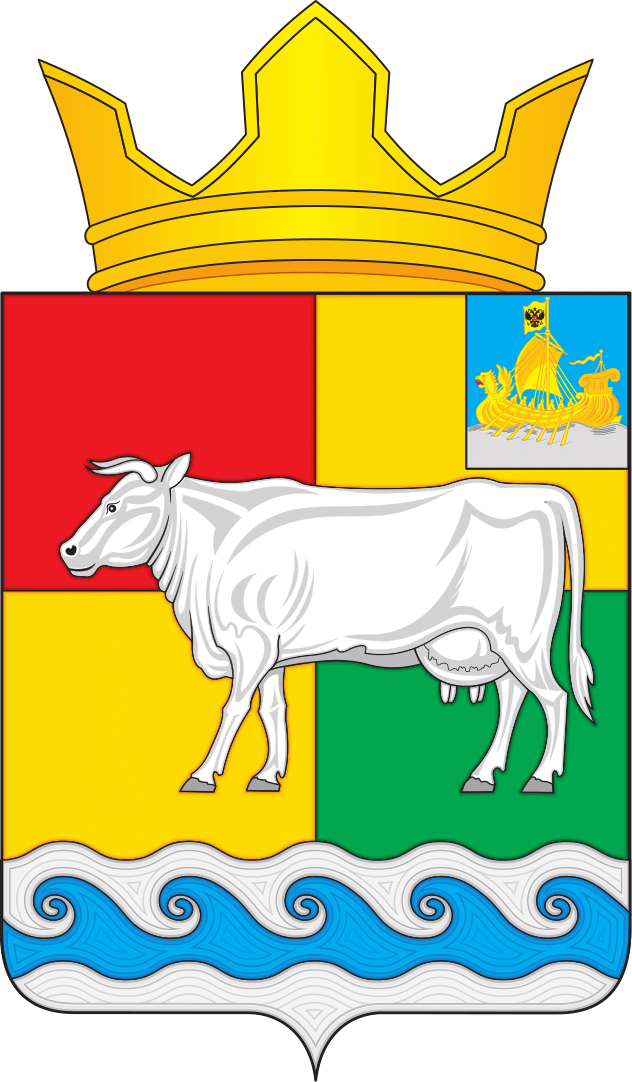 АДМИНИСТРАЦИЯ КАРАВАЕВСКОГО СЕЛЬСКОГО ПОСЕЛЕНИЯКОСТРОМСКОГО МУНИЦИПАЛЬНОГО РАЙОНАКОСТРОМСКОЙ ОБЛАСТИП О С Т А Н О В Л Е Н И Е«09» июня 2020 г. № 44                                                                          п. КараваевоО порядке, сроках составленияи рассмотрения бюджетаКараваевского сельского поселенияна 2021 годВ соответствии с Положением о бюджетном устройстве и бюджетном процессе в муниципальном образовании Караваевское сельское поселение и в целях подготовки проекта бюджета Караваевского сельского поселения на 2021 год администрация постановляет:1. Администрации Караваевского сельского поселения осуществить формирование проекта бюджета Караваевского сельского поселения на 2021 год и среднесрочного финансового плана Караваевского сельского поселения на 2022-2023 годы.2. Администрации поселения учесть при формировании бюджета изменения, приостановление действия, отмену действующих нормативно-правовых актов Костромской области, Костромского муниципального района, Караваевского сельского поселения, на основе которых формируются доходы и расходы бюджета поселения, взаимоотношения с бюджетом района, в целях приведения в соответствие федеральному законодательству.3. Предоставить в срок до 01.09.2020г. следующую информацию:3.1. Главному специалисту Кулиной Э.А.:-прогноз социально-экономического развития Караваевского сельского поселения на 2021г.;-предполагаемые суммы доходов от сдачи в аренду имущества и прочих поступлений от использования имущества, находящегося в собственности сельского поселения;-предполагаемые суммы налога на имущество физических лиц на планируемый год (начисления и недоимка);-сведения о наличии муниципального жилого фонда и планируемой сумме начисляемых платежей за социальный наем муниципального жилого фонда;3.2. Главному специалисту Соловьевой Т.Б.:-предполагаемую сумму земельного налога в разрезе земель в соответствии с кадастровой оценкой земли;-предполагаемую сумму доходов от арендной платы за землю, находящуюся в муниципальной собственности Караваевского сельского поселения;3.3. Директору МКУК ЦНК «Традиция» Петяшиной Ю.А., директору МКУК ЦТТ «Карусель» Бушуевой А.В., директору МКУ «Служба по АХД посёлка Караваево» Теребриной О.Е. и директору МКУ "СК"КАРАВАЕВЕЦ" Овчинникову Е.А.:-заявки на приобретение материальных ценностей по видам;-заявки на выполнение ремонтных работ текущего характера;-заявки на прочие работы, услуги;-план мероприятий на 2021год;3.4. Заместителю главы администрации Караваевского сельского поселения Серенкову А.А.:-план мероприятий по благоустройству;-лимиты потребления теплоэнергии и электроэнергии в разрезе потребителей на 2021 год.4. МКУ «ЦБ администрации Караваевского сельского поселения (директору, главному бухгалтеру Е.Г. Тихомировой совместно с главным специалистом, экономистом Маклаковой И.А.) подготовить в срок до 01.10.2020г. показатели по сети, штатам и контингентам на 2021 год, а также расчеты по расходам, планируемым на 2021 год в разрезе бюджетной классификации (раздел, подраздел, целевые статьи, виды расходов) с выделением защищенных статей экономической классификации.5. Главному специалисту, экономисту Маклаковой И.А., подготовить проект бюджета поселения и направить его на рассмотрение Главе Караваевского сельского поселения в срок до 20.10.2020г.6. Главному специалисту, экономисту Маклаковой И.А. после получения основных характеристик бюджета поселения на 2021 год провести распределение бюджетных проектировок по получателям средств бюджета в разрезе отраслей и статей бюджетной классификации.7. Администрации Караваевского сельского поселения вынести согласованный проект бюджета сельского поселения в Совет депутатов поселения для рассмотрения до 01.11.2020г.8. Контроль за исполнением данного постановления возложить на главного специалиста, экономиста Маклакову И.А.Глава Караваевского сельского поселения                                                                  Е.А. Шилова***АДМИНИСТРАЦИЯ КАРАВАЕВСКОГО СЕЛЬСКОГО ПОСЕЛЕНИЯ КОСТРОМСКОГО МУНИЦИПАЛЬНОГО РАЙОНАКОСТРОМСКОЙ  ОБЛАСТИП О С Т А Н О В Л Е Н И Е19 июня 2020 г. № 45                                                                                        п. КараваевоО внесении изменений в постановлениеадминистрации Караваевского сельскогопоселения  от  09.07.2018г. № 67«Об утверждении административногорегламента осуществления администрациейКараваевского  сельского  поселенияКостромского муниципального районаКостромской  области  функциипо муниципальному жилищному контролюна территории Караваевского сельскогопоселения Костромского муниципальногорайона  Костромской  области»	Руководствуясь  частью 4.1 статьи 20 Жилищного кодекса Российской Федерации,	администрация ПОСТАНОВЛЯЕТ:	1. Внести следующие изменения и дополнения в постановление администрации Караваевского сельского поселения от 09.07.2018г. № 67 «Об утверждении административного регламента осуществления администрацией Караваевского сельского поселения  Костромского муниципального района Костромской области функции по муниципальному жилищному контролю на территории Караваевского сельского поселения Костромского муниципального района Костромской области:	1.1. Пункт 3.2.2 части 3.2 прилагаемого к постановлению административного регламента осуществления администрацией Караваевского сельского поселения  Костромского муниципального района Костромской области функции по муниципальному жилищному контролю на территории Караваевского сельского поселения Костромского муниципального района Костромской области читать в следующей редакции:«3.2.2. Основанием для включения плановой проверки в ежегодный план проведения плановых проверок является истечение  одного года со дня:	1) начала осуществления товариществом собственников жилья, жилищным, жилищно-строительным кооперативом или иным специализированным потребительским кооперативом деятельности по управлению многоквартирными домами в соответствии с представленным в орган государственного жилищного надзора уведомлением о начале осуществления указанной деятельности;	1.1) постановки на учет в муниципальном реестре наемных домов социального использования первого наемного дома социального использования, наймодателем жилых помещений в котором является лицо, деятельность которого подлежит проверке;	2) окончания проведения последней плановой проверки юридического лица, индивидуального предпринимателя;	3) установления или изменения нормативов потребления коммунальных ресурсов (коммунальных услуг)». 		2.Настоящее постановление вступает в силу со дня его официального опубликования в информационном бюллетене «Караваевский вестник» и на официальном сайте администрации Караваевского сельского поселения в информационно-коммуникационной сети «Интернет».Глава Караваевского сельского поселения                                                                  Е.А. Шилова***АДМИНИСТРАЦИЯ КАРАВАЕВСКОГО СЕЛЬСКОГО ПОСЕЛЕНИЯКОСТРОМСКОГО МУНИЦИПАЛЬНОГО РАЙОНАКОСТРОМСКОЙ ОБЛАСТИП О С Т А Н О В Л Е Н И Е«19» июня 2020 г. № 46                                                                                               п. КараваевоО внесении изменений и дополнений впостановление администрацииКараваевского сельского поселенияот 31.12.2019г. №161«Об утверждении муниципальнойпрограммы «Комплексное развитиесельских территорий Караваевскогосельского поселения Костромскогомуниципального района Костромскойобласти на 2020 -2022 годы»В целях уточнения целевых показателей муниципальной программы «Комплексное развитие сельских территорий Караваевского сельского поселения Костромского муниципального района Костромской области на 2020-2022г.», утвержденной постановлением администрации Караваевского сельского поселения Костромского муниципального района Костромской области 31.12.2019г. № 161, администрация ПОСТАНОВЛЯЕТ:Внести в муниципальную программу «Комплексное развитие сельских территорий Караваевского сельского поселения Костромского муниципального района Костромской области на 2020-2022г.», утвержденной постановлением администрации Караваевского сельского поселения Костромского муниципального района Костромской области 31.12.2019г. № 161, следующие изменения и дополнения:В разделе  паспорт  муниципальной программы «Комплексное развитие сельских территорий Караваевского сельского поселения Костромского муниципального района Костромской области на 2020 -2022 годы» внести следующие изменения:1.2. ПЛАН МЕРОПРИЯТИЙ по выполнению муниципальной программы на 2020 год таблицу 1 и таблицу 2 изложить в следующей редакции:«                                                                                                            ПЛАН МЕРОПРИЯТИЙ по выполнению муниципальной программы на 2020 год таблица 1.таблица 2.»2. Настоящее постановление вступает в силу после его подписания и подлежит официальному опубликованию в информационном бюллетене «Караваевский вестник».Глава  Караваевского сельского поселения                                                                     Е.А. ШиловаИнформационный бюллетень учрежден Советом депутатов и администрацией Караваевского сельского поселения.Тираж  5 экз.,   Адрес: Костромская область, Костромской  район, п. Караваево,  ул. Штеймана,  д.5Выходит    с 27  сентября 2006 года   № 12, 19 июня  2020  годаБюллетень  выходит по мере необходимостиПостановление администрации Караваевского сельского поселения Костромского муниципального района Костромской области от 09 июня 2020 года № 44 «О порядке, сроках составления и рассмотрения бюджета Караваевского сельского поселения на 2021 год» ………..1Постановление администрации Караваевского сельского поселения Костромского муниципального района Костромской области от 19 июня 2020 года № 45 «О внесении изменений в постановление администрации Караваевского сельского поселения  от  09.07.2018 г. № 67 «Об утверждении административного регламента осуществления администрацией Караваевского  сельского  поселения Костромского муниципального района Костромской  области  функции по муниципальному жилищному контролю на территории Караваевского сельского поселения Костромского муниципального района  Костромской  области»…………………………………….3Постановление администрации Караваевского сельского поселения Костромского муниципального района Костромской области от 19 июня 2020 года № 46 «О внесении изменений и дополнений в постановление администрации Караваевского сельского поселенияот 31.12.2019 г. №161 «Об утверждении муниципальной программы «Комплексное развитиесельских территорий Караваевского сельского поселения Костромского муниципального района Костромской области на 2020 -2022 годы»…………………………………………………………… 4Постановление администрации Караваевского сельского поселения Костромского муниципального района Костромской области от 09 июня 2020 года № 44 «О порядке, сроках составления и рассмотрения бюджета Караваевского сельского поселения на 2021 год» ………..1Постановление администрации Караваевского сельского поселения Костромского муниципального района Костромской области от 19 июня 2020 года № 45 «О внесении изменений в постановление администрации Караваевского сельского поселения  от  09.07.2018 г. № 67 «Об утверждении административного регламента осуществления администрацией Караваевского  сельского  поселения Костромского муниципального района Костромской  области  функции по муниципальному жилищному контролю на территории Караваевского сельского поселения Костромского муниципального района  Костромской  области»…………………………………….3Постановление администрации Караваевского сельского поселения Костромского муниципального района Костромской области от 19 июня 2020 года № 46 «О внесении изменений и дополнений в постановление администрации Караваевского сельского поселенияот 31.12.2019 г. №161 «Об утверждении муниципальной программы «Комплексное развитиесельских территорий Караваевского сельского поселения Костромского муниципального района Костромской области на 2020 -2022 годы»…………………………………………………………… 4Постановление администрации Караваевского сельского поселения Костромского муниципального района Костромской области от 09 июня 2020 года № 44 «О порядке, сроках составления и рассмотрения бюджета Караваевского сельского поселения на 2021 год» ………..1Постановление администрации Караваевского сельского поселения Костромского муниципального района Костромской области от 19 июня 2020 года № 45 «О внесении изменений в постановление администрации Караваевского сельского поселения  от  09.07.2018 г. № 67 «Об утверждении административного регламента осуществления администрацией Караваевского  сельского  поселения Костромского муниципального района Костромской  области  функции по муниципальному жилищному контролю на территории Караваевского сельского поселения Костромского муниципального района  Костромской  области»…………………………………….3Постановление администрации Караваевского сельского поселения Костромского муниципального района Костромской области от 19 июня 2020 года № 46 «О внесении изменений и дополнений в постановление администрации Караваевского сельского поселенияот 31.12.2019 г. №161 «Об утверждении муниципальной программы «Комплексное развитиесельских территорий Караваевского сельского поселения Костромского муниципального района Костромской области на 2020 -2022 годы»…………………………………………………………… 4Постановление администрации Караваевского сельского поселения Костромского муниципального района Костромской области от 09 июня 2020 года № 44 «О порядке, сроках составления и рассмотрения бюджета Караваевского сельского поселения на 2021 год» ………..1Постановление администрации Караваевского сельского поселения Костромского муниципального района Костромской области от 19 июня 2020 года № 45 «О внесении изменений в постановление администрации Караваевского сельского поселения  от  09.07.2018 г. № 67 «Об утверждении административного регламента осуществления администрацией Караваевского  сельского  поселения Костромского муниципального района Костромской  области  функции по муниципальному жилищному контролю на территории Караваевского сельского поселения Костромского муниципального района  Костромской  области»…………………………………….3Постановление администрации Караваевского сельского поселения Костромского муниципального района Костромской области от 19 июня 2020 года № 46 «О внесении изменений и дополнений в постановление администрации Караваевского сельского поселенияот 31.12.2019 г. №161 «Об утверждении муниципальной программы «Комплексное развитиесельских территорий Караваевского сельского поселения Костромского муниципального района Костромской области на 2020 -2022 годы»…………………………………………………………… 4Постановление администрации Караваевского сельского поселения Костромского муниципального района Костромской области от 09 июня 2020 года № 44 «О порядке, сроках составления и рассмотрения бюджета Караваевского сельского поселения на 2021 год» ………..1Постановление администрации Караваевского сельского поселения Костромского муниципального района Костромской области от 19 июня 2020 года № 45 «О внесении изменений в постановление администрации Караваевского сельского поселения  от  09.07.2018 г. № 67 «Об утверждении административного регламента осуществления администрацией Караваевского  сельского  поселения Костромского муниципального района Костромской  области  функции по муниципальному жилищному контролю на территории Караваевского сельского поселения Костромского муниципального района  Костромской  области»…………………………………….3Постановление администрации Караваевского сельского поселения Костромского муниципального района Костромской области от 19 июня 2020 года № 46 «О внесении изменений и дополнений в постановление администрации Караваевского сельского поселенияот 31.12.2019 г. №161 «Об утверждении муниципальной программы «Комплексное развитиесельских территорий Караваевского сельского поселения Костромского муниципального района Костромской области на 2020 -2022 годы»…………………………………………………………… 4Объемы финансирования муниципальной программы по годам реализации, тыс. руб.ВСЕГО  - 11900,00 , в том числе:2020 год – 5900,002021 год – 3000,002022 год – 3000,00федеральный бюджет -  6690,64, в том числе: 2020 год – 3351,402021 год – 1439,642022 год – 1899,60областной бюджет -  353,69, в том числе:2020 год – 177,202021 год – 76,092022 год -  100,40местный бюджет -  3391,67, в том числе:2020 год – 1707,402021 год – 884,272022 год – 800,00внебюджетные источники – 1464,00, в том числе:2020 год – 664,002021 год – 600,002022 год – 200,00Направление реализации проектаОрганизация пешеходных коммуникаций, в том числе тротуаров, аллей, дорожек, тропинокНаименование проекта, адрес или описание местоположенияРемонт тротуара в п.Караваево: ул. Штеймана от д. №6 до паматного знака воинам караваевцам,  погибшим в ВОВ.Проект соответствует нормам безопасности и законодательству Российской Федерации (да/нет)даЦель и задачи проекта-улучшение технического состояния тротуара,-повышение уровня благоустроенности поселка,-повысит безопасность пешеходов.Инициатор проекта Администрация Караваевского сельского поселенияПродолжительность реализации проекта (количество месяцев)6Дата начала реализации проектафевральДата окончания реализации проектаавгустОбщие расходы по проекту, тыс. рублей:2458,799    в том числе за счет средств:хфедерального бюджета и бюджета субъекта Российской Федерации (не превышающий 2 млн. рублей и не более 70% от общих расходов)1724,850местного бюджета (обязательно), подтвержденного выпиской (или проектом выписки) из местного бюджета633,949внебюджетных источников (обязательно), включая вклад граждан, (денежными средствами, трудовым участием, предоставлением помещений, техническими средствами, иное) и (или) вклад индивидуальных  предпринимателей  и юридических лиц100,00Направление реализации проектаНаименование проекта, адрес или описание местоположенияОбустройство спортивной площадки в п. Караваево, ул. Штеймана, 58аПроект соответствует нормам безопасности и законодательству Российской Федерации (да/нет)даЦель и задачи проектаСоздание и обустройство зон отдыха, спортивных и детских игровых площадок.Инициатор проекта Администрация Караваевского сельского поселенияПродолжительность реализации проекта (количество месяцев)6Дата начала реализации проектаянварьДата окончания реализации проектаиюльОбщие расходы по проекту, тыс. рублей:2571,24909    в том числе за счет средств:хфедерального бюджета и бюджета субъекта Российской Федерации (не превышающий 2 млн. рублей и не более 70% от общих расходов)1803,75местного бюджета (обязательно), подтвержденного выпиской (или проектом выписки) из местного бюджета742,49909     внебюджетных источников (обязательно), включая вклад граждан, (денежными средствами, трудовым участием, предоставлением помещений, техническими средствами, иное) и (или) вклад индивидуальных  предпринимателей  и юридических лиц25,00